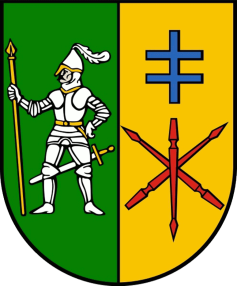 Starostwo Powiatowe we WłodawieWydział Budownictwa i InwestycjiAl. J. Piłsudskiego 24, 22-200 WłodawaTel. 082 572 56 90www.powiatwlodawski.plBIP: spwlodawa.bip.lubelskie.plKARTA USŁUGI NrUsługa: wydanie zaświadczenia w sprawie potwierdzenia danych technicznych budynku mieszkalnego jednorodzinnegoPodstawa prawna: Rozporządzenia Rady Ministrów z dnia 28.12.2001 r. w  sprawie  dodatków  mieszkaniowychUstawa z dnia 14 czerwca 1960 r. Kodeks postępowania administracyjnegoUstawa z dnia 16 listopada 2006 r. o opłacie skarbowejProcedura:Należy złożyć wniosek zgodnie z § 5, ust. 2 rozporządzenia w  sprawie  dodatków  mieszkaniowych.Do wniosku dołączyć:szkic budynku opracowany zgodnie z przepisami prawa budowlanego -1 egz. lub nr pozwolenia na budowę,dokument potwierdzający własność budynku mieszkalnego jednorodzinnego.W przypadku braku kompletu wymaganych dokumentów Wnioskodawca zostanie wezwany do ich uzupełnienia w terminie nie krótszym niż siedem dni (termin załatwienia sprawy liczy się od daty złożenia wniosku).Nie uzupełnienie brakujących dokumentów w określonym terminie będzie skutkować pozostawieniem wniosku bez rozpoznania.Opłata:Opłata skarbowa.Nie podlega opłacie skarbowej dokonanie czynności urzędowej, wydanie zaświadczenia oraz zezwolenia w sprawach budownictwa mieszkaniowego – zgodnie z ustawą z dnia 16 listopada 2006 r. o opłacie skarbowej, Rozdział 1 art. 2 ust. 1 pkt 2.Przewidywany termin załatwienia sprawy:Do 7 dni od dnia złożenia kompletnego wniosku.Sprawę załatwia się i szczegółowych wyjaśnień udziela:Specjalista Honorata RybczyńskaWydział: Budownictwa i InwestycjiNr pokoju: 10Nr telefonu: 82 5723090 w 128.Godziny pracy: Poniedziałekgodz. 8.00 – 16.00Wtorek-Piątekgodz. 7.30-15.30Sposób załatwienia sprawy: ZaświadczenieTryb odwoławczy:Zażalenie.